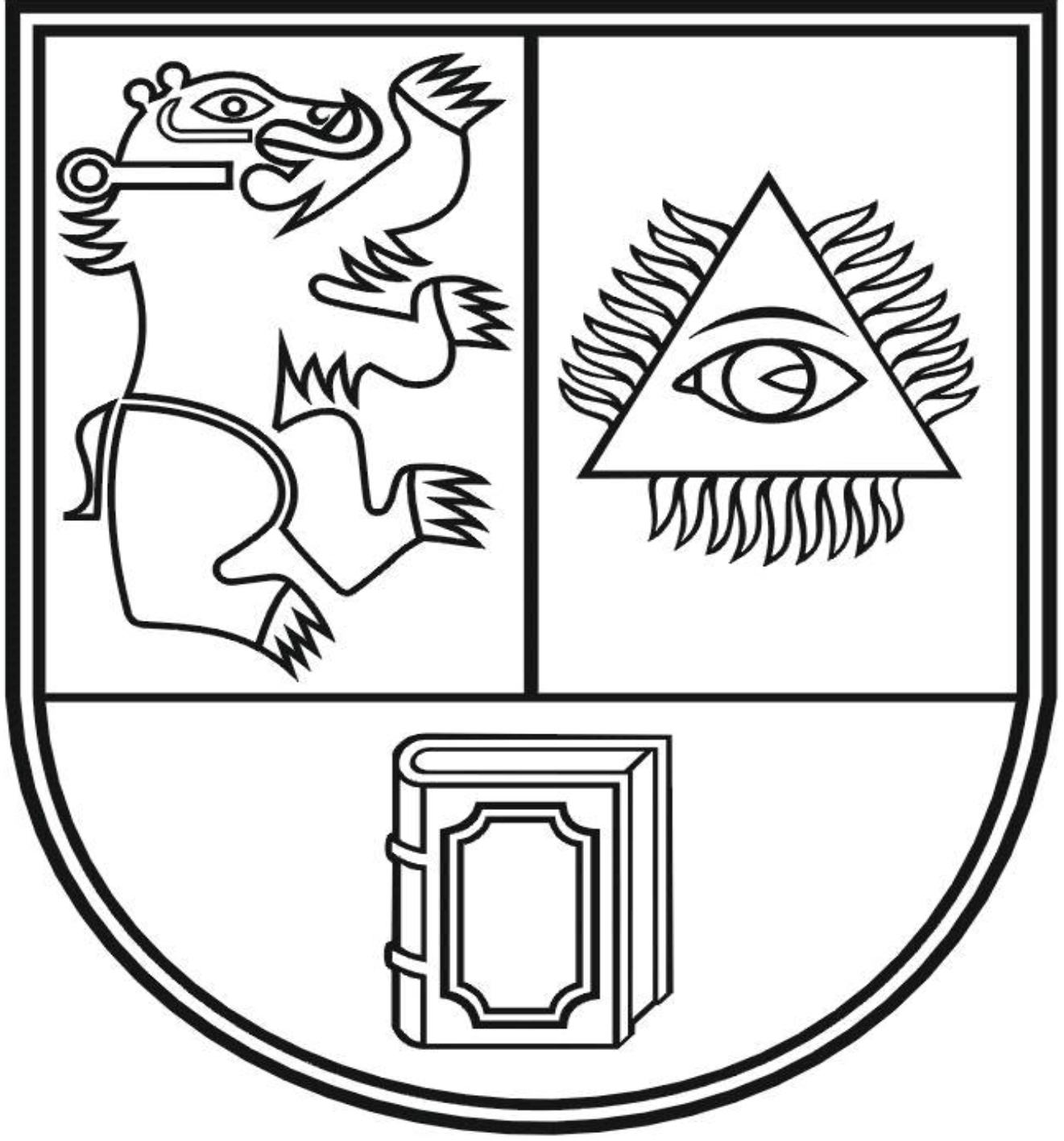 ŠIAULIŲ UNIVERSITETO REKTORIUSĮSAKYMASDĖL ŠIAULIŲ UNIVERSITETO VIEŠŲJŲ PIRKIMŲ PLANAVIMO, INICIJAVIMO, ORGANIZAVIMO, ATLIKIMO IR ATSKAITOMYBĖS TVARKOS APRAŠO BEI VIEŠŲJŲ PIRKIMŲ KOMISIJOS DARBO REGLAMENTO PATVIRTINIMO. liepos 7 d. Nr. V-279ŠiauliaiSiekdamas užtikrinti efektyvų viešųjų pirkimų procesų organizavimą ir vykdymą:1. T v i r t i n u Šiaulių universiteto viešųjų pirkimų planavimo, inicijavimo, organizavimo, atlikimo ir atskaitomybės tvarkos aprašą (pridedama).2. T v i r t i n u  Viešųjų pirkimų komisijos darbo reglamentą (pridedama).3. Į p a r e i g o j u  su šiuo įsakymu supažindinti viešųjų pirkimų komisijos pirmininką ir narius,  pirkimų iniciatorius ir pirkimų organizatorius, taip pat kitus darbuotojus, dalyvaujančius viešųjų pirkimų procesuose.4. P r i p a ž į s t u   netekusiu galios Rektoriaus . vasario 18 d. įsakymo Nr. V-76 „Dėl Šiaulių universiteto viešųjų pirkimų organizavimo ir vidaus kontrolės taisyklių bei viešųjų pirkimų komisijos darbo reglamento patvirtinimo“;5. P r i p a ž į s t u   netekusiu galios Rektoriaus . kovo 4 d. įsakymo Nr. V-121 „Dėl Šiaulių universiteto supaprastintų viešųjų pirkimų taisyklių patvirtinimo“.Rektorius                                                                                                                     Donatas Jurgaitis					PATVIRTINTA					Šiaulių universiteto rektoriaus					. liepos 7 d. įsakymu Nr. V- 279ŠIAULIŲ UNIVERSITETO VIEŠŲJŲ PIRKIMŲ PLANAVIMO, INICIJAVIMO, ORGANIZAVIMO,ATLIKIMO IR ATSKAITOMYBĖS TVARKOS APRAŠASI. BENDROSIOS NUOSTATOS1. Šiaulių universiteto (toliau – Perkančioji organizacija) viešųjų pirkimų planavimo, inicijavimo, organizavimo, atlikimo ir atskaitomybės tvarkos aprašas (toliau – Tvarkos aprašas) nustato Perkančiosios organizacijos viešųjų pirkimų sistemą ir Perkančiosios organizacijos viešųjų pirkimų planavimo, inicijavimo, organizavimo, atlikimo ir atskaitomybės tvarką.2. Tvarkos aprašu siekiama užtikrinti viešųjų pirkimų pagrindinių principų laikymąsi Perkančiojoje organizacijoje ir sudaryti sąlygas taupiai, efektyviai ir rezultatyviai naudoti Perkančiajai organizacijai skirtus asignavimus ir kitas lėšas.3. Viešuosius pirkimus Perkančiojoje organizacijoje reglamentuoja Lietuvos Respublikos viešųjų pirkimų įstatymas, kiti su viešaisiais pirkimais susiję teisės aktai ir šis Tvarkos aprašas.4. Organizuojant ir kontroliuojant pirkimus Perkančiojoje organizacijoje laikomasi konfidencialumo ir nešališkumo reikalavimų.5. Taisyklėse vartojamos sąvokos:Pirkimų iniciatorius – Perkančiosios organizacijos vadovo paskirtas struktūrinio padalinio vadovas,  projekto vadovas, kuris nurodo poreikį įsigyti reikalingų prekių, paslaugų arba darbų ir kuris koordinuoja (organizuoja) Perkančiosios organizacijos sudarytose pirkimo sutartyse numatytų įsipareigojimų vykdymą, pristatymo (atlikimo, teikimo) terminų laikymąsi, taip pat inicijuoja ar teikia siūlymus dėl pirkimo sutarčių pratęsimo, keitimo, nutraukimo, teisinių pasekmių tiekėjui, nevykdančiam at netinkamai vykdančiam pirkimo sutartyje nustatytus įsipareigojimus, taikymo.Pirkimų organizatorius – Perkančiosios organizacijos vadovo paskirtas darbuotojas, kuris organizuoja ir atlieka mažos vertės pirkimus, kai tokiems pirkimams atlikti nesudaroma Viešojo pirkimo komisija.Pirkimų planas – Perkančiosios organizacijos parengtas ir patvirtintas einamaisiais biudžetiniais metais planuojamų vykdyti prekių, paslaugų ir darbų pirkimų sąrašas.Pirkimų suvestinė – Perkančiosios organizacijos parengta informacija apie visus biudžetiniais metais planuojamus vykdyti pirkimus. Ši informacija kasmet iki kovo 15 dienos, o patikslinus pirkimų planą – ne vėliau kaip per 5 darbo dienas, skelbiama Centrinėje viešųjų pirkimų informacinėje sistemoje (toliau - CVP IS).Pirkimų žurnalas – Perkančiosios organizacijos nustatytos formos dokumentas (popieriuje ar skaitmeninėje laikmenoje), skirtas registruoti Perkančiosios organizacijos atliekamus pirkimus. Rinkos tyrimas – kokybinės ir kiekybinės informacijos apie realių bei potencialių prekių, paslaugų ir darbų pasiūlą (tiekėjus (įskaitant ir rinkoje veikiančias Viešųjų pirkimų įstatymo 23 ir 24 straipsniuose nurodytas įstaigas ir įmones), jų tiekiamas prekes, teikiamas paslaugas ir atliekamus darbus, užimamą rinkos dalį, kainas ir pan.) rinkimas, analizė ir apibendrintų išvadų rengimas, skirtas sprendimams, susijusiems su pirkimais, priimti. Įsigyjamam pirkimo objektui nustatytų reikalavimų visumą atitinka bent trijų skirtingų gamintojų / tiekėjų siūlomos prekės, teikiamos paslaugos ar atliekami darbai.Už Perkančiosios organizacijos administravimą Centrinėje viešųjų pirkimų informacinėje sistemoje atsakingas asmuo (toliau – CVP IS administratorius) – Perkančiosios organizacijos vadovo paskirtas darbuotojas, turintis teisę CVP IS tvarkyti duomenis apie Perkančiosios organizacijos ir jos darbuotojus (pirkimų specialistus, ekspertus ir kt.).Už pirkimų organizavimo priežiūrą atsakingas asmuo – Perkančiosios organizacijos vadovo paskirtas darbuotojas, atsakingas už pirkimų organizavimo tvarkos nuo pirkimo planavimo iki pirkimo sutarties įvykdymo, vidaus dokumentų, susijusių su pirkimais parengimo, derinimo ir paskelbimo, taip pat kitų Perkančiosios organizacijos dokumentų, privalomų skelbti Viešųjų pirkimų įstatyme nustatyta tvarka, paskelbimo priežiūrą.Už pirkimų planavimą atsakingas asmuo – Perkančiosios organizacijos vadovo paskirtas darbuotojas, atsakingas už biudžetiniais metais numatomų pirkti Perkančiosios organizacijos reikmėms reikalingų darbų, prekių ir paslaugų plano sudarymą ir jo paskelbimą.Už pirkimų vykdymą naudojantis centrinės perkančiosios organizacijos elektroniniu katalogu atsakingas asmuo – Perkančiosios organizacijos vadovo paskirtas darbuotojas(-ai), kuriam(-iems) viešoji įstaiga Centrinė projektų valdymo agentūra, atliekanti centrinės perkančiosios organizacijos (toliau – CPO) funkcijas, suteikia prisijungimo duomenis prie elektroninio katalogo CPO.lt™ (toliau – CPO elektroninis katalogas).6. Kitos Taisyklėse vartojamos pagrindinės sąvokos yra apibrėžtos Viešųjų pirkimų įstatyme, kituose pirkimus reglamentuojančiuose teisės aktuose.7. Pasikeitus Taisyklėse minimiems teisės aktams ir rekomendacinio pobūdžio dokumentams, taikomos aktualios tų teisės aktų ir rekomendacinio pobūdžio dokumentų redakcijos nuostatos.II. VIEŠŲJŲ PIRKIMŲ VIDAUS KONTROLĖS ORGANIZAVIMAS8. Už Viešųjų pirkimų įstatymo ir kitų viešuosius pirkimus reglamentuojančių teisės aktų laikymąsi atsako Perkančiosios organizacijos vadovas ir viešuosiuose pirkimuose dalyvaujantys Perkančiosios organizacijos darbuotojai. Už Perkančiosios organizacijos atliekamus viešuosius pirkimus atsako Perkančiosios organizacijos vadovas. Viešuosiuose pirkimuose dalyvaujantys Perkančiosios organizacijos atsakingi darbuotojai ir kiti asmenys už savo veiklą atsako pagal Lietuvos respublikos teisės aktus.9. Kad būtų laikomasi viešuosius pirkimus reglamentuojančių teisės aktų, Perkančioji organizacija įsigytų reikalingų prekių, paslaugų ar darbų, racionaliai naudotų tam skirtas lėšas, pirkimų planavimo, organizavimo ir metodinės pagalbos, CVP IS administravimo, pirkimų vykdymo naudojantis CPO elektroniniu katalogu, nešališkumo deklaracijų ir konfidencialumo pasižadėjimo registro tvarkymo funkcijas atlieka Perkančiosios organizacijos Viešųjų pirkimų administratorius. Nešališkumo deklaracijų ir konfidencialumo pasižadėjimo formos rengiamos pagal šios Tvarkos aprašo 1 priede pateiktas formas.10. Perkančiosios organizacijos pirkimų procese ir vidaus kontrolės sistemoje dalyvaujantys asmenys:10.1. asmuo, atsakingas už pirkimų planavimą;10.2. asmuo, atsakingas už pirkimų organizavimo  priežiūrą;10.3. pirkimų iniciatorius ir (arba) organizatorius;10.4. CVP IS administratorius;10.5. asmuo, atsakingas už pirkimų vykdymą naudojantis CPO elektroniniu katalogu;10.6. asmuo, atsakingas už pirkimo dokumentų registrų tvarkymą;10.7. Viešųjų pirkimų administratorius; 10.8. Viešųjų pirkimų komisija;10.9. viešųjų pirkimų prevencinę kontrolę atliekantis padalinys.11. Perkančiosios organizacijos atliktų pirkimų dokumentų registravimas ir saugojimas:11.1. Planavimo ir pasirengimo pirkimams dokumentai, pirkimo dokumentai, paraiškos, pasiūlymai bei jų nagrinėjimo ir vertinimo dokumentai, Komisijos sprendimų priėmimo, derybų, dialogo ar kiti protokolai, susirašinėjimo su tiekėjais dokumentai, kiti su pirkimu susiję dokumentai saugomi ne trumpiau kaip 4 metus nuo pirkimo pabaigos, preliminariosios sutartys, pirkimo sutartys, jų pakeitimai ir su jų vykdymu susiję dokumentai – ne trumpiau kaip 4 metus nuo pirkimo sutarties įvykdymo.11.2. Perkančioji organizacija turi dokumentais pagrįsti atliekamo pirkimo (įskaitant, kai pirkimas atliekamas elektroninėmis priemonėmis) eigą.12. Šio Tvarkos aprašo 11 punkte nurodyti dokumentai saugomi Lietuvos Respublikos dokumentų ir archyvų įstatymo nustatyta tvarka. III. VIEŠŲJŲ PIRKIMŲ PLANAVIMAS13. Planuojant Perkančiosios organizacijos viešuosius pirkimus sudaromas planuojamų vykdyti einamaisiais biudžetiniais metais Perkančiosios organizacijos viešųjų pirkimų planas (toliau – Pirkimų planas).14. Pirkimų planą pagal šio Tvarkos aprašo 2 priede pateiktą formą rengia Perkančiosios organizacijos Pirkimų administratorius, gavęs iš Pirkimo iniciatorių reikalingų pirkti prekių, paslaugų ir darbų poreikio sąrašus. Pirkimų planas tvirtinamas Perkančiosios organizacijos vadovo įsakymu.15. Pirkimų planas rengiamas atsižvelgiant į Perkančiosios organizacijos biudžetiniams metams pagal finansavimo programas sudarytus išlaidų planus.16. Pirkimų planas turi būti parengtas ir patvirtintas iki kiekvienų kalendorinių metų gruodžio 31 dienos. Taip pat kiekvienais metais Perkančiosios organizacijos vadovo paskirtas asmuo, atsakingas už viešųjų pirkimų planavimą, ne vėliau kaip iki kovo 15 dienos, o patikslinus einamųjų metų Pirkimų planą – nedelsiant po patikslinimo, Centrinėje viešųjų pirkimų informacinėje sistemoje skelbia tais metais planuojamų atlikti viešųjų pirkimų suvestinę, kurioje nurodo pavadinimą, adresą, kontaktinius duomenis, pirkimo objekto pavadinimą ir kodą, numatomą kiekį ar apimtį (jeigu įmanoma), numatomą pirkimo pradžią, pirkimo būdą, ketinamos sudaryti pirkimo sutarties trukmę. Viešųjų pirkimų suvestinė skelbiama Viešųjų pirkimų tarnybos nustatyta tvarka.17. Pirkimai Perkančiojoje organizacijoje gali būti atliekami ir iki Pirkimų plano patvirtinimo, juos suderinus su Perkančiosios organizacijos vadovu. 18. Pirkimų plano patikslinimą organizuoja Perkančiosios organizacijos vadovo paskirtas asmuo, atsakingas už viešųjų pirkimų planavimą, kartu su Finansų tarnybos direktoriumi – vyriausiuoju finansininku ir Viešųjų pirkimų komisijos pirmininku. Pirkimų planas tikslinamas vieną kartą per ketvirtį, išskyrus atvejį, kai konkretaus pirkimo, kuris Pirkimų plane nebuvo numatytas, numatoma vertė viršija 3 000 eurų be pridėtinės vertės mokesčio (PVM). 19. Metų ketvirčiui pasibaigus, iki kito ketvirčio pirmojo mėnesio 15 dienos Perkančiosios organizacijos vadovo paskirtas asmuo, atsakingas už viešųjų pirkimų planavimą,  parengia ketvirčio Perkančiosios organizacijos viešųjų pirkimų plano vykdymo ataskaitą, kurią pateikia Perkančiosios organizacijos vadovui. 20. Už Pirkimų plano vykdymą atsako Perkančiosios organizacijos specialistai (pirkimų iniciatoriai ir organizatoriai), kurie pagal jų veiklos sričiai priskirtą kompetenciją atlieka pirkimus, už šio plano vykdymo kontrolę – Pirkimų administratorius. Pirkimų administratorius koordinuoja ir kontroliuoja Perkančiosios organizacijos atliekamus viešuosius pirkimus. Viešųjų pirkimų planavimą ir patvirtinto Pirkimų plano vykdymą koordinuoja ir kontroliuoja Perkančiosios organizacijos vadovas arba jo įgaliotas asmuo.IV. VIEŠŲJŲ PIRKIMŲ INICIJAVIMAS IR ORGANIZAVIMAS21. Perkančiosios organizacijos viešiesiems pirkimams organizuoti ir atlikti Perkančiosios organizacijos vadovo įsakymu:21.1. sudaroma Perkančiosios organizacijos viešųjų pirkimų komisija (toliau – Komisija) organizuoti ir atlikti tarptautinius viešuosius pirkimus ir supaprastintus viešuosius pirkimus, bei Perkančiosios organizacijos darbuotojų ir (ar) pagal darbo sutartį dirbančių darbuotojų mokymo paslaugų viešuosius pirkimus;21.2. sudaroma Perkančiosios organizacijos viešųjų pirkimų komisija (toliau – Komisija) organizuoti ir atlikti supaprastintus mažos vertės viešuosius pirkimus (kai konkrečių prekių ar paslaugų numatomo pirkimo sutarties vertė yra nuo 10 000 Eur be PVM iki 58 000 Eur be PVM, o konkrečių darbų numatomo pirkimo sutarties vertė yra nuo 10 000 Eur be PVM iki 145 000 Eur be PVM) ir Perkančiosios organizacijos darbuotojų ir (ar) pagal darbo sutartį dirbančių darbuotojų mokymo paslaugų viešuosius pirkimus, kai atitinkamų metų numatomo pirkimo vertė yra 58 000 Eur be PVM arba didesnė;21.3. paskiriami Perkančiosios organizacijos darbuotojai ir (ar) darbuotojai, dirbantys pagal darbo sutartis (toliau – Pirkimų organizatoriai), organizuoti ir atlikti supaprastintus mažos vertės viešuosius pirkimus (kai konkrečių prekių, paslaugų ar darbų numatomo pirkimo sutarties vertė mažesnė kaip 10 000 Eur be PVM) ir Perkančiosios organizacijos darbuotojų ir (ar) pagal darbo sutartį dirbančių darbuotojų mokymo paslaugų viešuosius pirkimus, kai atitinkamų metų numatomo pirkimo vertė yra mažesnė kaip 58 000 Eur be PVM. 22. Perkančiosios organizacijos vadovas gali pavesti pirkimą atlikti Komisijai, neatsižvelgdamas į Tvarkos aprašo 21.2 ir 21.3 punktuose numatytas vertes ir aplinkybes. 23. Mažos vertės pirkimų procedūroms, pagal preliminarią sutartį atliekamoms tiekėjų varžymosi procedūroms gali būti sudaryta viešojo pirkimo komisija, nustatomos jai užduotys bei suteikiami visi įgaliojimai toms užduotims atlikti.24. Komisija viešuosius pirkimus atlieka tiesiogiai taikydama Viešųjų pirkimų įstatymo ir susijusių teisės aktų nuostatas bei vadovaudamasi Komisijos darbo reglamentu.25. Pirkimų organizatoriai viešuosius pirkimus atlieka Mažos vertės viešųjų pirkimų tvarkos aprašo, patvirtinto 2017 m. birželio 28 d. Viešųjų pirkimų tarnybos direktoriaus įsakymu Nr. 1S-97 „Dėl mažos vertės pirkimų tvarkos aprašo patvirtinimo“ nustatyta tvarka.26. Viešuosius pirkimus inicijuoja Perkančiosios organizacijos Pirkimų plane nurodytas Perkančiosios organizacijos specialistas (toliau – Pirkimo iniciatorius). 27. Viešajam pirkimui inicijuoti Pirkimo iniciatorius rengia paraišką viešajam pirkimui atlikti (toliau – Paraiška). Paraiškos forma pateikiama Tvarkos aprašo 3 priede. 28. Pirkimo iniciatorius, rengdamas Paraišką: 28.1. turi pagal galimybes taikyti aplinkos apsaugos kriterijus, įgyvendinti energijos vartojimo efektyvumo reikalavimus;28.2. privalo nurodyti, ar prekės, paslaugos ar darbai įsigyjami naudojantis viešosios įstaigos CPO LT, atliekančios centrinės perkančiosios organizacijos funkcijas, elektroniniu katalogu CPO.lt™, jei šiame kataloge siūlomos prekės, paslaugos ar darbai atitinka Perkančiosios organizacijos poreikius ir pirkimo negalima atlikti efektyvesniu būdu, racionaliai naudojant tam skirtas lėšas.28.3. Pirkimo iniciatoriaus pasirašytas sprendimas nevykdyti siūlomų prekių, paslaugų ar darbų pirkimo naudojantis elektroniniu katalogu privalo būti motyvuotas ir pateikiamas kartu su Paraiška.28.4. Sprendimą pagrindžiantis dokumentas privalo būti saugomas kartu su kitais pirkimo dokumentais Viešųjų pirkimų įstatymo nustatyta tvarka;28.5. nurodo, kad prekės, paslaugos ar darbai bus įsigyjami iš Viešųjų pirkimų įstatymo 23 ar 24 straipsniuose nurodytų įmonių.28.6. turi parengti ir suderinti sutarties projektą su Perkančiosios organizacijos teisininku.29. Kai Pirkimo iniciatorius ir Pirkimų organizatorius yra skirtingi asmenys, rengdamas Paraišką Pirkimo iniciatorius konsultuojasi su planuojamo Pirkimo organizatoriumi, prireikus gali pasitelkti specialistus – dalyko žinovus konsultuoti klausimu, kuriam reikia specialių žinių.30. Pirkimo iniciatorius / Pirkimų organizatorius pasirašo Paraišką. Paraiška derinama su:30.1. Perkančiosios organizacijos vadovo įsakymu paskirtu Pirkimų administratoriumi ir Komisijos pirmininku. Komisijos pirmininko viza reiškia suderintą pirkimo vertę ir suderintą galimą pirkimo būdą;30.2. Perkančiosios organizacijos Finansų tarnybos direktoriumi – vyriausiuoju finansininku. Jo viza reiškia, kad pirkimas vykdomas pagal Pirkimų planą ir pirkimui yra lėšų.31. Suderintą Paraišką tvirtina:32.1 Perkančiosios organizacijos vadovas, kai atliekami tarptautiniai ir supaprastinti viešieji pirkimai, vykdomi naudojantis viešosios įstaigos CPO LT, atliekančios centrinės perkančiosios organizacijos funkcijas, elektroniniu katalogu CPO.lt™, supaprastintus mažos vertės viešuosius pirkimus bei Perkančiosios organizacijos valstybės tarnautojų ir (ar) pagal darbo sutartį dirbančių darbuotojų mokymo paslaugų viešuosius pirkimus;32.2 Perkančiosios organizacijos vadovo įgaliotas asmuo, kai atliekami tarptautiniai ir supaprastinti viešieji pirkimai, vykdomi naudojantis viešosios įstaigos CPO LT, atliekančios centrinės perkančiosios organizacijos funkcijas, elektroniniu katalogu CPO.lt™, supaprastintus mažos vertės viešuosius pirkimus ir Perkančiosios organizacijos valstybės tarnautojų ir (ar) pagal darbo sutartį dirbančių darbuotojų mokymo paslaugų viešuosius pirkimus.33. Pirkimų organizatorius viešojo pirkimo procedūras pradeda po to, kai Perkančiosios organizacijos vadovas arba jo įgaliotas asmuo patvirtina Paraišką ir ji užregistruojama pas Pirkimų administratorių ir saugoma su visais pirkimo dokumentais.34. Komisija arba Pirkimų organizatorius, gavę Paraišką, ne vėliau kaip per 10 darbo dienų Centrinėje viešųjų pirkimų informacinėje sistemoje skelbia (atliekant supaprastintus mažos vertės viešuosius pirkimus gali skelbti) pirkimų techninių specifikacijų projektus. Techninių specifikacijų projektai, jų pakeitimai, patikslinimai ir papildymai skelbiami ne vėliau kaip 5 darbo dienos iki numatomo pirkimo pradžios. Paskelbtuose techninių specifikacijų projektuose gali būti taisomos techninės ar gramatinės klaidos, neatsižvelgiant į pirkimo pradžios momentą, jeigu šie taisymai neturės esminės įtakos pirkimo objektui ar tiekėjų suinteresuotumui.Techninių specifikacijų projektai skelbiami ir dėl paskelbtų techninių specifikacijų projektų gautos pastabos ir pasiūlymai nagrinėjami ir įvertinami Viešųjų pirkimų tarnybos nustatyta tvarka.35. Komisija arba Pirkimų organizatorius (jei Pirkimų organizatorius atlieka apklausą raštu) parengia pirkimo sąlygas: 35.1. ne vėliau kaip per 15 darbo dienų (prireikus šį terminą Komisijos pirmininkas gali pratęsti) nuo techninės specifikacijos projekto paskelbimo dienos;35.2. ne vėliau kaip per 15 darbo dienų nuo Paraiškos užregistravimo perkančiosios organizacijos korespondencijos registravimo informacinėje sistemoje dienos, jeigu techninės specifikacijos projektas nebuvo skelbtas.36. Jeigu Paraiškoje nurodyta neišsami informacija apie pirkimo objektą, pirkimo vykdytojas (Pirkimų organizatorius, Komisija) turi teisę pareikalauti Pirkimo iniciatoriaus ją patikslinti raštu. Informacija turi būti patikslinta raštu ne vėliau kaip per 3 darbo dienas nuo reikalavimo patikslinti informaciją gavimo dienos.V. PIRKIMO VYKDYMAS37. Perkančiosios organizacijos vadovui priėmus sprendimą pavesti pirkimo procedūras atlikti Viešojo pirkimo komisijai:38.1. Viešojo pirkimo komisija:38.1.1. parenka pirkimo būdą:38.1.2. pirkimo skelbimus skelbia vadovaudamasi Viešųjų pirkimų įstatymo antrame skyriuje ir Viešųjų pirkimų tarnybos  priimtuose teisės aktuose nustatytais reikalavimas;38.1.3. parengia pirkimo dokumentus;38.1.4. Komisija ar Pirkimo organizatorius, atlikę pirkimo procedūras, jeigu nebuvo parengtas sutarties projektas, kaip pirkimo dokumentų sudėtinė dalis, parengia pirkimo sutarties projektą ir organizuoja sutarties pasirašymą. Jei pirkimo sutarties projektas teikiamas kaip pirkimo dokumentų dalis, tai pirkimo sutarties projektas suderinamas iki pirkimo dokumentų patvirtinimo.38.2. Viešųjų pirkimų tarnybai informavus apie tai, kad skelbimas neatitinka reikalavimų, Viešojo pirkimo komisijos sekretorė ar kitas paskirtas Viešojo pirkimo komisijos narys taiso Viešųjų pirkimų tarnybos nurodytus netikslumus ir, jei reikia, pirkimo dokumentus;39. Pirkimo procedūrų vykdymo metu atsiradus aplinkybėms, kurių negalima buvo numatyti, Viešojo pirkimo komisija gali inicijuoti pirkimo procedūrų nutraukimą.40. Perkančiosios organizacijos vadovui priėmus sprendimą pavesti mažos vertės pirkimo procedūras atlikti Pirkimo organizatoriui:40.1. Pirkimo organizatorius:40.1.1. atlieka mažos vertės pirkimo procedūras;40.1.2. pildo mažos vertės pirkimo dokumentus (Tiekėjų apklausos pažymą pagal Tvarkos aprašo 4 priede pateiktą formą);40.2. Tiekėjų pretenzijas nagrinėja Viešųjų pirkimų komisija. Jos darbe dalyvauja Pirkimo organizatorius. 41. Kiekvieną atliktą pirkimą, kurį būtina registruoti, Pirkimų administratorius registruoja pirkimų žurnale.VI. PIRKIMO SUTARTIES SUDARYMAS42. Atlikus pirkimo procedūras ir priėmus sprendimą sudaryti pirkimo sutartį, Viešojo pirkimo komisijos sekretorė arba kitas paskirtas Viešojo pirkimo komisijos narys per 5 darbo dienas CVP IS priemonėmis informuoja pirkime dalyvaujančius tiekėjus apie nustatytą laimėtoją ir ketinamą sudaryti pirkimo sutartį – pirkimo objektą, numatomą pirkimo sutarties kainą, laimėjusio dalyvio pavadinimą, jo pasirinkimo priežastis ir, jeigu žinoma, pirkimo sutarties įsipareigojimų dalį, kuriai laimėtojas ketina pasitelkti subrangovus, subtiekėjus ar subteikėjus nepažeisdamas konfidencialios informacijos reikalavimų, išvardytų Viešųjų pirkimų įstatymo 20 straipsnio nuostatose.43. Galutinį pirkimo sutarties projektą pagal pirkimo dokumentuose pateiktą projektą arba pagrindines pirkimo sutarties sąlygas parengia Viešojo pirkimo komisija arba mažos vertės pirkimų atveju, kai pirkimo sutartis sudaroma raštu – pirkimo organizatorius.44. Viešojo pirkimo komisija ar mažos vertės pirkimų atveju – pirkimų organizatorius du pirkimo sutarties egzempliorius pateikia Perkančiosios organizacijos vadovui.VII. PIRKIMO SUTARTIES VYKDYMAS45. Perkančiosios organizacijos ir tiekėjo įsipareigojimų vykdymo, pristatymo (atlikimo, teikimo) terminų laikymosi koordinavimą (organizavimą), taip pat prekių, paslaugų ir darbų atitikties pirkimo sutartyse numatytiems kokybiniams ir kitiems reikalavimams stebėseną atlieka Pirkimų iniciatorius arba Pirkimų organizatorius.46. Pirkimų organizatorius arba Pirkimų iniciatorius, pastebėjęs pirkimo sutarties vykdymo trūkumus ar esant kitoms svarbioms aplinkybėms gali kreiptis į Perkančiosios organizacijos vadovą, siūlydamas taikyti kontrahentui pirkimo sutartyje numatytų prievolių įvykdymo užtikrinimo būdą (-us), taip pat inicijuoti pirkimo sutarties nutraukimą joje nustatytais pagrindais.47. Pirkimų organizatorius seka pirkimo sutarties pabaigos datą.49. Jeigu pirkimo sutartyje nenumatyta pasirinkimo galimybė dėl jos pratęsimo, o prekių tiekimas ar paslaugų teikimas yra būtinas Perkančiosios organizacijos funkcijoms atlikti, pirkimų organizatorius privalo numatyti jų pirkimą ateinančiais biudžetiniais metais.50. Jeigu pirkimo sutartyje numatyta pasirinkimo galimybė dėl jos pratęsimo, pirkimų organizatorius, atsižvelgęs į pirkimo sutartyje numatytų įsipareigojimų laikymąsi ir atlikęs tyrimą pirkimo sutarties objekto rinkos kainai nustatyti, įvertina pirkimo sutarties pratęsimo tikslingumą.51. Nustatęs, kad Perkančiajai organizacijai nėra naudinga pratęsti galiojančią pirkimo sutartį, pirkimų organizatorius einamųjų biudžetinių metų pabaigoje naująjį pirkimą įtraukia į pirkimų sąrašą ateinantiems biudžetiniams metams.52. Nustačius, kad yra tikslinga pratęsti galiojančią pirkimo sutartį, pirkimų organizatorius parengia susitarimo dėl pirkimo sutarties pratęsimo projektą ir suderina jį su Finansų tarnybos direktoriumi – vyriausiuoju finansininku, Viešųjų pirkimų komisijos pirmininku bei teisininku.53. Du susitarimo dėl pirkimo sutarties pratęsimo egzemplioriai teikiami pasirašyti Perkančiosios organizacijos vadovui.54. Perkančiosios organizacijos vadovas, priėmęs sprendimą pratęsti pirkimo sutartį, pasirašo susitarimą dėl pirkimo sutarties pratęsimo. 55. Prekių, paslaugų ar darbų priėmimo − perdavimo aktą pasirašo Pirkimo organizatorius arba Pirkimų iniciatorius, kuris privalo įsitikinti, kad pirkimo objektas, jo techniniai, funkciniai, kiekybiniai, kokybės reikalavimai atitinka pirkimo sutartyje nustatytas sąlygas, nepažeisti prievolių užtikrinimo terminai, kitos pirkimo sutartyje nustatytos sąlygos ir prievolės yra įvykdytos tinkamai. Jei Pirkimo organizatorius arba Pirkimų iniciatorius nustato, kad pirkimo objektas ar jo techniniai, funkciniai, kiekybiniai, kokybės reikalavimai neatitinka pirkimo sutartyje nustatytų sąlygų, priėmimo − perdavimo akto nepasirašo ir raštu reikalauja iš tiekėjo tinkamo prievolių įvykdymo.56. Tiekėjui neįvykdžius pirkimo sutartyje nustatytų įsipareigojimų, Pirkimo organizatorius arba Pirkimų iniciatorius teikia siūlymą Perkančiosios organizacijos vadovui dėl pirkimo sutarties nutraukimo ar joje numatytų prievolių įvykdymo užtikrinimo būdų taikymo tiekėjui.VIII. ATASKAITŲ APIE VIEŠUOSIUS PIRKIMUS, SKELBIMŲ APIE PIRKIMO SUTARČIŲ SUDARYMĄ TEIKIMAS, LAIMĖJUSIŲ DALYVIŲ PASIŪLYMŲ IR PIRKIMO SUTARČIŲ BEI JŲ PAKEITIMŲ VIEŠINIMAS57. Perkančioji organizacija CVP IS priemonėmis Viešųjų pirkimų tarnybai jos nustatyta tvarka pateikia visų per kalendorinius metus sudarytų toliau išvardytų pirkimo sutarčių ataskaitą:pirkimo sutarčių, kurios buvo sudarytos žodžiu arba sudarytos po pirkimo, kuriame pasiūlymas pateiktas žodžiu;pirkimo sutarčių, kai sutartis buvo sudaryta atliekant pirkimą neskelbiamos apklausos būdu, jeigu jų metu laimėjusiu dalyviu nustatytas fizinis asmuo;pirkimo sutarčių, kai nebuvo techninių galimybių Viešųjų pirkimų tarnybos nustatyta tvarka paskelbti laimėjusio dalyvio pirkimo sutarties ar preliminariosios sutarties dalį.Ataskaita pateikiama per 30 dienų, pasibaigus ataskaitiniams kalendoriniams metams. 58. Perkančiosios organizacijos vadovo įgaliotas asmuo Centrinėje viešųjų pirkimų informacinėje sistemoje skelbia Viešųjų pirkimų tarnybos direktoriaus 2017 m. birželio 19 d. įsakymu Nr. 1S-91 „Dėl Informacijos viešinimo Centrinėje viešųjų pirkimų informacinėje sistemoje tvarkos aprašo patvirtinimo“ patvirtintame Informacijos viešinimo Centrinėje viešųjų pirkimų informacinėje sistemoje tvarkos apraše nurodytą informaciją, minėtame apraše nustatyta tvarka ir terminais.______________________